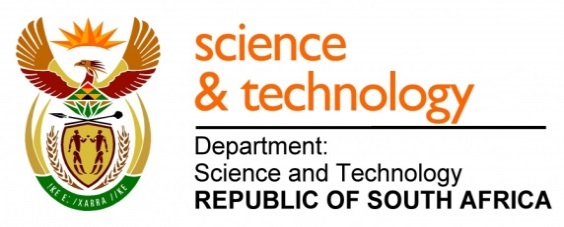 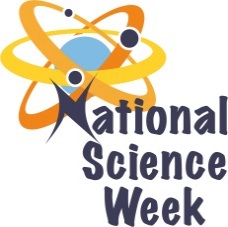 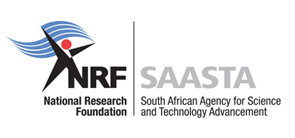 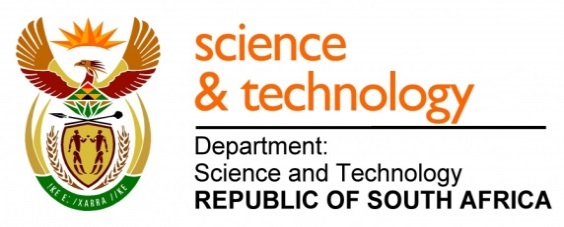 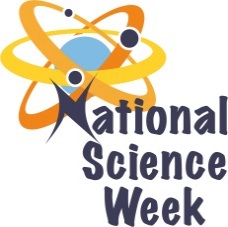 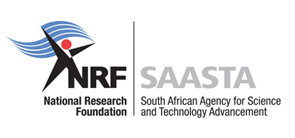 ORGANISATION NAME: 	ORGANISATION NAME: 	ORGANISATION NAME: 	ORGANISATION NAME: 	South African Astronomical ObservatorySouth African Astronomical ObservatorySouth African Astronomical ObservatorySouth African Astronomical ObservatorySouth African Astronomical ObservatorySouth African Astronomical ObservatoryCONNECT WITH US ONLINECONNECT WITH US ONLINECONNECT WITH US ONLINETwitter: Twitter: >>>>>CONNECT WITH US ONLINECONNECT WITH US ONLINECONNECT WITH US ONLINEFacebook:Facebook:>>>>>CONNECT WITH US ONLINECONNECT WITH US ONLINECONNECT WITH US ONLINEWebsite: Website: >>>>>DATE OF ACTIVITYDISTRICT WHERE ACTIVITY BEING HELDVENUE WHERE ACTIVITY IS TAKING PLACEACTIVITIES (Provide a short description of the activity)ACTIVITIES (Provide a short description of the activity)ACTIVITIES (Provide a short description of the activity)TARGET AUDIENCETIMESLOTCONTACT PERSONEMAIL ADDRESSPHONE NUMBERBOOKING REQUIRED(YES OR NO)07 Aug 17ClanwilliamCape TownPrimary SchoolHigh SchoolAstronomy presentations, designing pocket solar system  And telescope workshopsA Hitchhikers guide to the Universe : Exploring the universe using hands on activities and experimentsThe Beauty and relevance of Mathematics: a journey through mathematics Astronomy presentations, designing pocket solar system  And telescope workshopsA Hitchhikers guide to the Universe : Exploring the universe using hands on activities and experimentsThe Beauty and relevance of Mathematics: a journey through mathematics Astronomy presentations, designing pocket solar system  And telescope workshopsA Hitchhikers guide to the Universe : Exploring the universe using hands on activities and experimentsThe Beauty and relevance of Mathematics: a journey through mathematics  LearnersLearners09:00 – 13:0009h00 - 10h0011h00 -12h00Buzani Khumalobuzani@saao.ac.za0214470025Sivuyile ManxoyiSivuyile@saao.ac.zaNo08 August17CitrusdalCape TownPrimary SchoolHigh SchoolAstronomy presentations ,designing pocket solar system and telescope workshopsA Hitchhikers guide to the Universe : Exploring the universe using hands on activities and experimentsThe Beauty and relevance of Mathematics: a journey through mathematics Astronomy presentations ,designing pocket solar system and telescope workshopsA Hitchhikers guide to the Universe : Exploring the universe using hands on activities and experimentsThe Beauty and relevance of Mathematics: a journey through mathematics Astronomy presentations ,designing pocket solar system and telescope workshopsA Hitchhikers guide to the Universe : Exploring the universe using hands on activities and experimentsThe Beauty and relevance of Mathematics: a journey through mathematics Learners09:00 – 13:0009h00 -10h0011h00 -12h00Buzani Khumalobuzani@saao.ac.za0214470025Sivuyile Manxoyisivuyile@saao.ac.zaNo09 August 17ObservatorySAAOWomen’s day event Six women scientist in various science field give talks about the impact of science to improve quality of life to girl learners. How each science field contributes to science tourism and to encourage girl learners visit places that involve scienceWomen’s day event Six women scientist in various science field give talks about the impact of science to improve quality of life to girl learners. How each science field contributes to science tourism and to encourage girl learners visit places that involve scienceWomen’s day event Six women scientist in various science field give talks about the impact of science to improve quality of life to girl learners. How each science field contributes to science tourism and to encourage girl learners visit places that involve scienceGr 11 & 12 Girl Learners09:00 – 13:00Buzani Khumalobuzani@saao.ac.za0214470025Yes10 August 17PortervilleCape TownPrimary SchoolHigh SchoolAstronomy presentations, designing pocket solar system and telescope workshopsA Hitchhikers guide to the Universe : Exploring the universe using hands on activities and experimentsThe Beauty and relevance of Mathematics: a journey through mathematics Astronomy presentations, designing pocket solar system and telescope workshopsA Hitchhikers guide to the Universe : Exploring the universe using hands on activities and experimentsThe Beauty and relevance of Mathematics: a journey through mathematics Astronomy presentations, designing pocket solar system and telescope workshopsA Hitchhikers guide to the Universe : Exploring the universe using hands on activities and experimentsThe Beauty and relevance of Mathematics: a journey through mathematics  Learners09:00 – 13:009h00 -10h0011h00 -12h00Buzani Khumalobuzani@saao.ac.za0214470025Sivuyile Manxoyisivuyile@saao.ac.zaNo 11 August 17PiketbergCape townPrimary SchoolHigh SchoolAstronomy presentations, designing, pocket solar system  and telescope workshops and workshopsA Hitchhikers guide to the Universe : Exploring the universe using hands on activities and experimentsThe Beauty and relevance of Mathematics: a journey through mathematics Astronomy presentations, designing, pocket solar system  and telescope workshops and workshopsA Hitchhikers guide to the Universe : Exploring the universe using hands on activities and experimentsThe Beauty and relevance of Mathematics: a journey through mathematics Astronomy presentations, designing, pocket solar system  and telescope workshops and workshopsA Hitchhikers guide to the Universe : Exploring the universe using hands on activities and experimentsThe Beauty and relevance of Mathematics: a journey through mathematics Learners09: - 13:009h00 -10h0011h00 -12h00Buzani Khumalobuzani@saao.ac.za0214470025No12 AugustCape TownSAAO Observatory Site Public Lecture, Site Tour and Star gazing Public Lecture, Site Tour and Star gazing Public Lecture, Site Tour and Star gazingPublic19h00 -22h00Thembela Mantungwa tm@saao.ac.zaYes